П О С Т А Н О В Л Е Н И Еот 22.01.2014 года 	                                                                                  №3О мерах  по  предупреждению  самовольных уходов несовершеннолетних из  Бюджетного учреждения    среднего    профессиональногообразования     ХМАО-Югры    «Игримский профессиональный колледж»	Заслушав и обсудив информацию о мерах  по  предупреждению  самовольных уходов несовершеннолетних из  Бюджетного учреждения    среднего    профессионального образования     ХМАО-Югры    «Игримский профессиональный колледж» (далее – Колледж), Комиссия установила:	В 4 квартале 2013 года учащимися Колледжа совершено 6 уходов из общежития, о всех фактах было сообщено в полицию, проводились мероприятия по установлению места нахождения несовершеннолетних. В 2 случаях подростки выехали по месту проживания родителей,  1  вернулся самостоятельно,  в остальных случаях  место нахождения несовершеннолетних установлено в течение суток.	В случаях уходов несовершеннолетних сотрудники руководствуются Регламентом последовательности действий сотрудников колледжа в случае отсутствия студентов в общежитии после 22.00  часов, утвержденным директором Колледжа 24.09.2012 года и согласованным с начальником ОП ОМВД России по Березовскому району.	В целях предупреждения уходов несовершеннолетних из общежития Колледжа была проведена  следующая работа:- при заселении в общежитие   все проживающие были ознакомлены   с правилами проживания в общежитии;- 09.09.2013 года были проведены кураторские часы, на которых был разъяснен порядок оформления заявлений на отсутствие в общежитии;- воспитатель  ежемесячно проводит обязательные собрания в общежитии, на которых    проговаривает    правила    проживания    и    порядок оформления заявлений на отсутствие в общежитии;- 08.12.2013 года были проведены кураторские часы, посвященные предстоящей зимней сессии, повторен порядок оформления заявлений на отсутствие в общежитии. По итогам кураторских часов был составлен приказ о досрочной сдаче сессии в связи со сложной транспортной схемой;- 17.01.2014 года проведено собрание в общежитии, на котором  проговорили      правила   проживания   и   порядок   оформления  заявлений на отсутствие в общежитии;- 20.01.2014 года было проведено собрание со студентами в актовом зале по теме "Профилактика самовольного ухода из общежития студентов";- проводится индивидуальная работа по предупреждению  самовольных уходов из общежития.	На основании выше изложенного, Комиссия постановляет:Рекомендовать Бюджетному учреждению    среднего    профессионального образования     ХМАО-Югры    «Игримский профессиональный колледж» (Грудо  Т.А.):Провести цикл бесед с несовершеннолетними обучающимися и их родителями с целью разъяснения установленных правил проживания и ответственности несовершеннолетних и родителей за их неисполнение. Информацию о дате проведения и  количестве участников направить в территориальную комиссию по делам несовершеннолетних и защите их прав Березовского района.Срок исполнения: до 01 марта 2014 года.  1.2. Разработать и распространить памятки о порядке оформления заявления на отсутствие в общежитии среди учащихся и родителей.Срок исполнения: до 20 марта 2014 года.В целях предупреждения самовольных уходов закрепить наставников за несовершеннолетними, допустивших уходы в 2013 году. Информацию о закреплении и копии приказов направить в  территориальную комиссию по делам несовершеннолетних и защите их прав Березовского района.Срок исполнения: до 10 февраля  2014 года.  Проводить мониторинг совершенных  самовольных уходов, устанавливать причины и принимать меры по устранению причин и условий, способствовавших уходам. Результаты мониторинга направлять в территориальную комиссию по делам несовершеннолетних и защите их прав Березовского района.Срок исполнения: ежеквартально до 10 числа,  следующего за отчетным. ОМВД России по Березовскому району (Баннов Р.А.) провести с несовершеннолетними обучающимися Бюджетного учреждения    среднего    профессионального образования     ХМАО-Югры    «Игримский профессиональный колледж» цикл бесед по профилактике уходов из общежития и предупреждению чрезвычайных происшествий, а также противоправных действий, совершаемых в отношении несовершеннолетних. Информацию о дате проведения бесед  и  количестве участников направить в территориальную комиссию по делам несовершеннолетних и защите их прав Березовского района.Срок исполнения:  до 20  марта 2014 года. Председатель комиссии       		           С.В.  Толмачева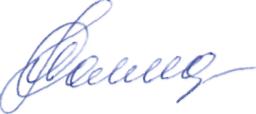 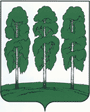 Администрация Березовского районаТЕРРИТОРИАЛЬНАЯ КОМИССИЯ ПО ДЕЛАМ НЕСОВЕРШЕННОЛЕТНИХ И ЗАЩИТЕ ИХ ПРАВ628140,ул. Астраханцева, 54, пгт. Березово, Ханты-Мансийский автономный округ - Югра, Тюменская область Тел.(34674) 2-12-68 Факс.(34674) 2-18-71 Эл.адрес: berkdn@mail.ru